Unit codeTR542Unit nameTrauma Counselling: Intervention StrategiesAssociated higher education awardsGraduate Certificate in Counselling PracticeMaster of Counselling PracticeMaster of CounsellingDurationOne semesterLevelPostgraduateUnit coordinatorDr Carolyn RussellCore/electiveElectiveWeightingUnit credit points:	10Course credit points:	Graduate Certificate in Counselling Practice	80	Master of Counselling Practice	120	Master of Counselling	160Delivery modeFace-to-face on siteStudent workloadFace-to-face on siteContact hours	35 hoursReading, study, and preparation	55 hoursAssignment preparation	60 hoursTOTAL	150 hoursStudent workloadStudents requiring additional English language support are expected to undertake an additional one hour per week.Prerequisites/    co-requisites/ restrictionsPrerequisiteTR541	Trauma Counselling: Intervention FrameworksPre or corequisiteCO667 Reflective Practice: Consolidating FoundationsRationaleSome trauma presentations are more complex than others, particularly those resulting from trauma experienced in the context of the family. Working with the consequences of trauma experienced in childhood, especially developmental trauma and attachment trauma, requires a more specialised approach than trauma that is less complex. This unit explores the consequences of combined and cumulative traumas. Students will learn focused intervention strategies for working with clients who have experienced complex trauma and attachment trauma. Mental health professionals have also become increasingly aware of the link between early trauma and later mental health diagnoses. This adds another layer of complexity to trauma counselling as clients often have multiple diagnoses. Students will learn a range of contemporary and research-based interventions for working with these more complex trauma presentations.This unit will also provide students with the opportunity to reflect on their own experiences of trauma and how that is likely to impact their own work as trauma counsellors. The potential for vicarious traumatisation will be considered, together with the importance of self-care. Emphasis will be given to establishing collaborative practices for trauma work, and developing a holistic framework that considers spiritual, cultural, ethical, and legal perspectives.Prescribed text(s)Courtois, C., & Ford, J. (2016). Treatment of complex trauma: A sequenced, relationship-based approach. New York, NY: Guilford.Langberg, D. (2015). Suffering and the heart of God: How trauma destrys and Christ restores. Greensboro, NC: New Growth Press. Recommended readingsBooksAllen, J. (2013). Restoring mentalizing in attachment relationships: Treating trauma with plain old therapy. Washington, DC: American Psychiatric Publishing.Boon, S., & Steel, K. (2011). Coping with trauma-related dissociation: Skills training for patients and therapists. New York, NY: Norton. Courtois, C.  & Ford, J. (Eds.). (2013). Treating complex traumatic stress disorders: Scientific foundations and therapeutic models. New York, NY: Guilford.Frewen, P., & Lanius, R. (2015). Healing the traumatised self: Consciousness, neuroscience, treatment. New York, NY: Norton.Gingrich, H. (2013). Restoring the shattered self: A Christian counselor’s guide to complex trauma. Westmont, IL: InterVarsity Press.Kezelman, C., & Stavropoulos, P. (2012). The last frontier: Practice guidelines for treatment of complex trauma and trauma informed care and service delivery. Sydney, Australia: ASCA.Matheiu, F. (2012). The compassion fatigue workbook: Creative tools for transforming compassion fatigue and vicarious traumatization. New York, NY: Routledge.Meares, R. (2012). A dissociation model of borderline personality disorder. New York, NY: Norton.Ogden, P., & Fisher, J. (2015). Sensorimotor psychotherapy: Interventions for trauma and attachment. New York, NY: NortonRoss, C., & Halpen, N. (2009). Trauma model therapy: A treatment approach for trauma dissociation and complex comorbidity. Richardson, TX: Manitou Communications.Walker, D., Courtois, C., & Aten, J. (Eds.). (2015). Spiritually oriented psychotherapy for trauma. New York, NY: Norton. Journals and PeriodicalsDevelopmental NeurobiologyJournal of Child Sexual AbuseJournal of Interpersonal ViolenceJournal of NeuroscienceJournal of Psychology and TheologySexual Abuse: A Journal of Research and TreatmentTraumatologyIn addition to the resources above, students should have access to a Bible, preferably a modern translation such as The Holy Bible: The New International Version 2011 (NIV 2011) or The Holy Bible: New King James Version (NKJV).These and other translations may be accessed free on-line at http://www.biblegateway.com.  The Bible app from LifeChurch.tv is also available free for smart phones and tablet devices.Specialist resource requirementsContentRevisiting complex trauma and attachment traumaTrauma-informed principles of practiceClarifying goals and the counsellor’s role as part of a broader support teamStrategies for working with traumatic attachmentStrategies for working with a shame-based identityStrategies for working with trauma-related dissociationTrauma as an underlying factor in other mental health diagnoses Spiritual dimensions of trauma Vicarious trauma and self-care for the therapistLearning outcomesOn completion of this unit, students will have demonstrated that they have:applied a bio-psycho-socio-spiritual model to conceptualising, assessing and responding to complex trauma and relational trauma;developed and reflected on specific skills and interventions for counselling clients with complex trauma and relational trauma;critically analysed the effectiveness of specific interventions for use with complex trauma and relational trauma;critically reflected on their own experiences of trauma and its influence on their use of self in counselling, the potential for vicarious traumatisation and the importance of self-care;synthesised their knowledge, understanding and skills for conceptualising, assessing and counselling clients with unresolved trauma; critically discerned the spiritual dimensions of trauma and trauma counselling; andcommunicated at an appropriate tertiary standard with special attention to correct grammars, punctuation, spelling, vocabulary, usage, sentence structure, logical relations, style, referencing, and presentation.Assessment tasksTask 1: Reflective essayReflect on your own experiences of trauma and how these may impact your work as a trauma counsellor. A consideration of the potential for vicarious traumatisation and the importance of self-care is to be included.Word Length/Duration:	 1500 wordsWeighting:	25%Learning Outcomes:	1, 4, 6, 7Assessed:	Week 7Task 2:  Media presentationResearch an area of interest related to one specific type of complex trauma. The presentation is to include a discussion of theoretical understandings, prevalence, causative factors, effects, and evidence-based counselling interventions. This is to be presented to the class in the form of a media presentation. A 1-2 page handout for the class that outlines the main points of your presentation is to be included. Word Length/Duration:	30 minutes; Handout: 1000 wordsWeighting:	35%Learning Outcomes:	1,3 6, 7Assessed:	Week 10Task 3: Case study reportWrite up a case study report of your work with a client you have been working with on your practicum, demonstrating your ability to work with someone who has experienced some form of relational trauma. The report is to include a case formulation, a description of the therapeutic approach, interventions and referral processes you have used with the client, a consideration of any ethical and/or legal issues inherent in the case, and a reflection on the progress of your work with this clientWord Length/Duration:	2,500 wordsWeighting:	40%Learning Outcomes:	 1-7Assessed:	Week 15Unit summaryThis unit gives students a range of skills and contemporary and research-based interventions for working with more complex trauma issues that come from the effects of combined and cumulative traumas, as well as clients with multiple diagnoses. This unit also considers the student’s own experience of trauma, the potential for vicarious traumatisation and the importance of self-care. Emphasis will be given to establishing collaborative practices for trauma work, and developing a holistic framework that considers spiritual, cultural, ethical, and legal perspectives.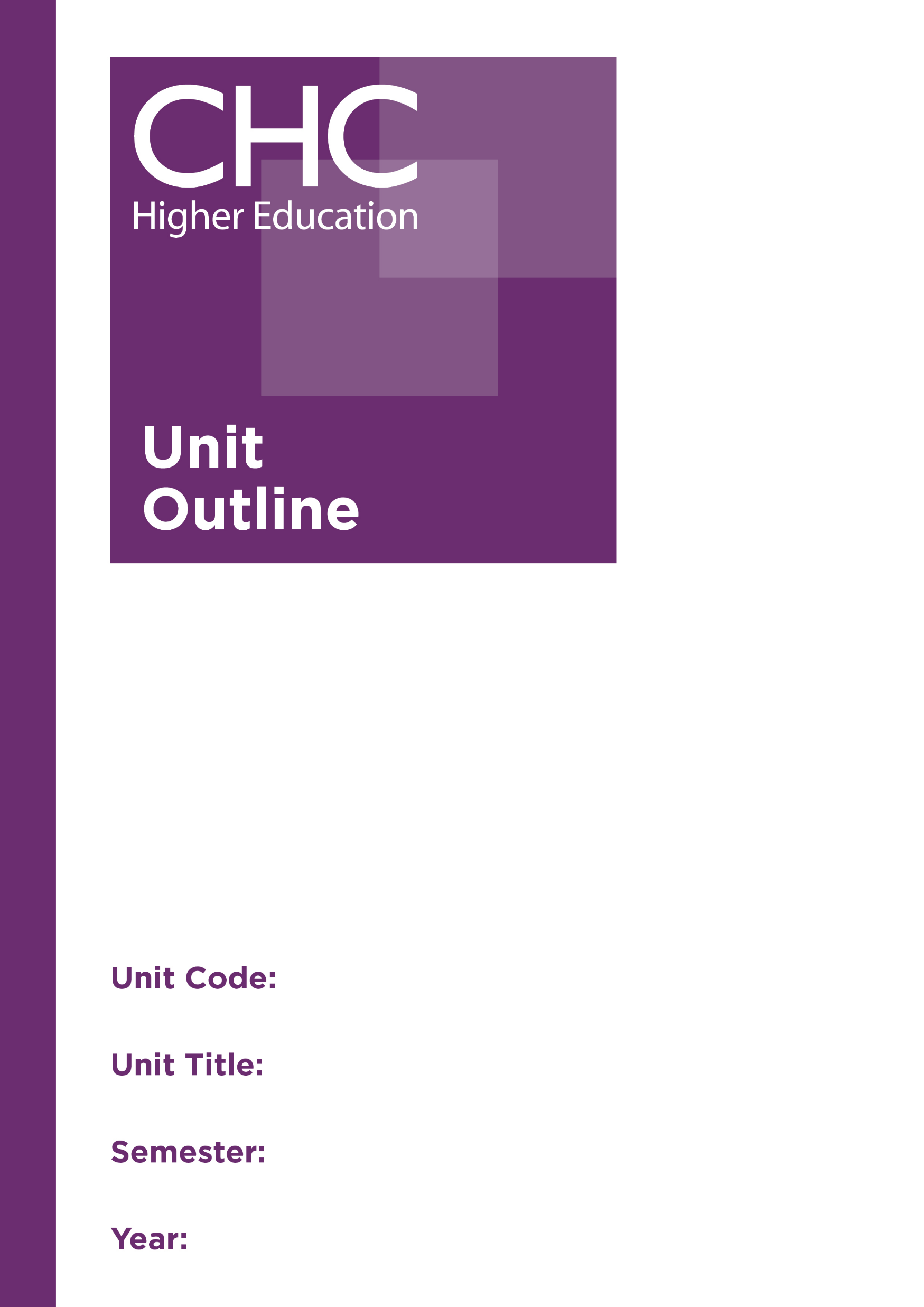 